Проверочная работа
по БИОЛОГИИ
6 КЛАССДата: ___ ___ 2023 г.Вариант №: ___Выполнена: ФИО_________________________________
Инструкция по выполнению работы
         На выполнение работы по биологии отводится 45 минут. Работа включает в себя
10 заданий.
         Ответы на задания запишите в поля ответов в тексте работы. В случае записи неверного ответа зачеркните его и запишите рядом новый.
         При выполнении работы не разрешается пользоваться учебником, рабочими тетрадями и другим справочным материалом. Разрешается использовать линейку.
         При необходимости можно пользоваться черновиком. Записи в черновике проверяться и оцениваться не будут.
         Советуем выполнять задания в том порядке, в котором они даны. В целях экономии времени пропускайте задание, которое не удаётся выполнить сразу, и переходите к следующему. Если после выполнения всей работы у Вас останется время, то Вы сможете вернуться к пропущенным заданиям.Желаем успеха!___________________________________________________________________________
Заполняется учителем, экспертом или техническим специалистомОбратите внимание: в случае, если какие-либо задания не могли быть выполнены целым классом по причинам, связанным с отсутствием соответствующей темы в реализуемой школой образовательной программе, в форме сбора результатов ВПР всем обучающимся класса за данное задание вместо балла выставляется значение «Тема не пройдена». В соответствующие ячейки таблицы заполняется н/п.
​​​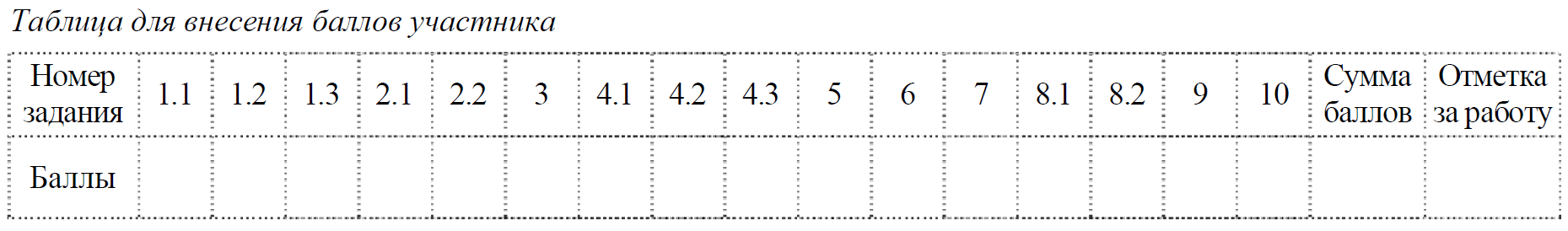    1   На представленном ниже рисунке ученик зафиксировал в виде схемы один из процессов жизнедеятельности растений. Рассмотрите схему и ответьте на вопросы.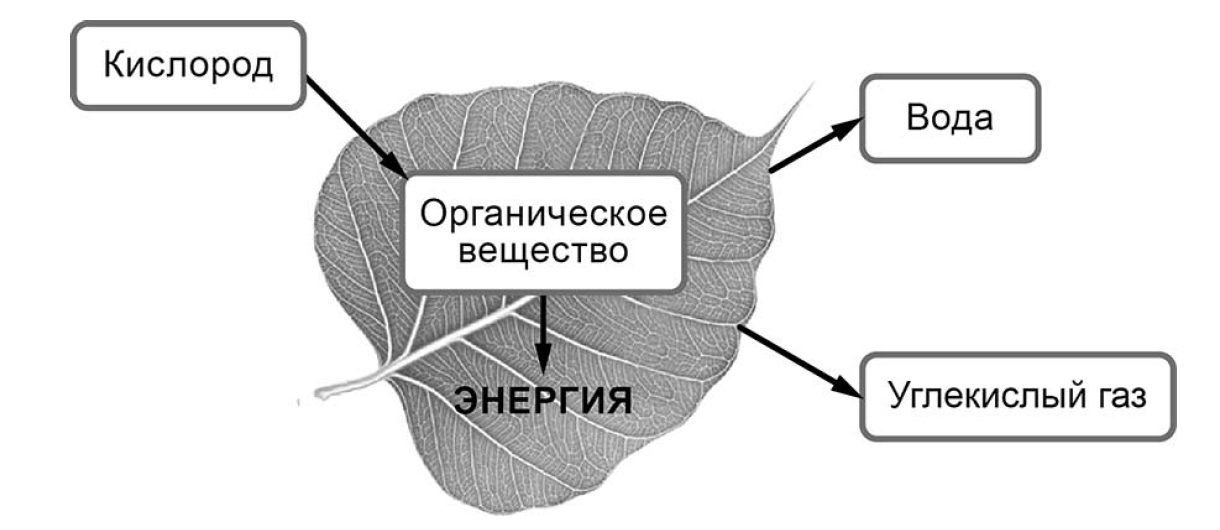 1.1. Как называют данный процесс?

Ответ._____________________________________________________________________1.2. С помощью какого метода удалось выяснить, что в ходе данного процесса выделяется углекислый газ?

Ответ._____________________________________________________________________1.3. В каких органах растения, кроме листа, протекает данный процесс? Назовите один любой орган?

Ответ._____________________________________________________________________   2   В приведённой ниже таблице между позициями первого и второго столбцов имеется взаимосвязь.2.1. Какое понятие следует вписать на место пропуска в этой таблице?
1) механическая ткань
2) проводящая ткань
3) покровная ткань
4) запасающая ткань

Ответ. ___2.2. Какую функцию выполняет сердцевина многолетнего стебля у растений?Ответ._____________________________________________________________________   3   Выберите из предложенного списка и вставьте в текст пропущенные слова (словосочетание), используя для этого их цифровые обозначения. Впишите номера выбранных слов (словосочетания) на места пропусков в тексте.ОРГАНОИДЫ КЛЕТКИВ растительных клетках содержатся овальные тельца зелёного цвета – ___________(А).
Молекулы ___________(Б) способны поглощать световую энергию. Клеточная стенка растительной клетки преимущественно состоит из ___________(В). Она выполняет важные функции.

Список слов:
1) хромопласт
2) целлюлоза
3) хлоропласт
4) гликоген
5) хлорофилл
6) глюкозаЗапишите в таблицу выбранные цифры под соответствующими буквамиОтвет:   4   Рассмотрите изображение побега и выполните задания.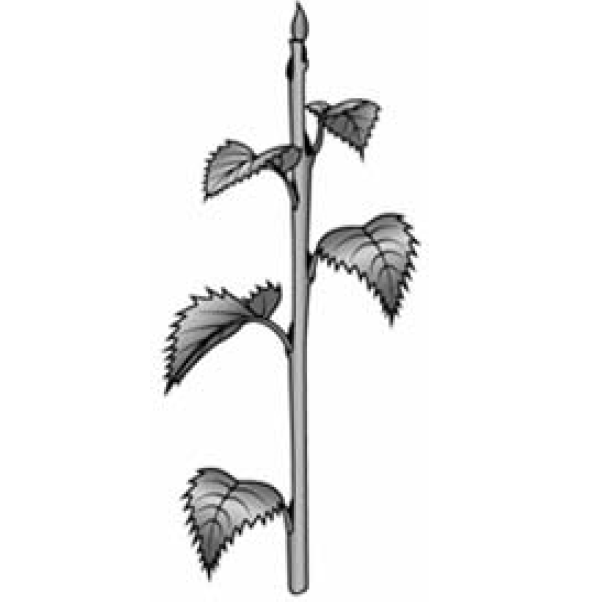 4.1. Покажите стрелками и подпишите на рисунке стебель, верхушечную почку, междоузлие.
4.2. Какое листорасположение называют очерёдным?Ответ.________________________________________________________________________________________________________________________________________________4.3. Из какой части семени формируется главный побег растения?Ответ._____________________________________________________________________   5   Рассмотрите изображение листа травянистого растения
и опишите его по следующему плану: форма листа, жилкование листа, тип листа по соотношению длины и
ширины листовой пластинки (без черешка) и по расположению наиболее широкой части. Используйте
при выполнении задания линейку и карандаш.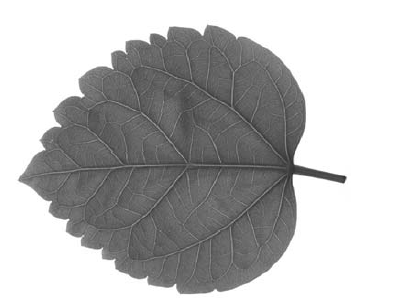 А. Форма листа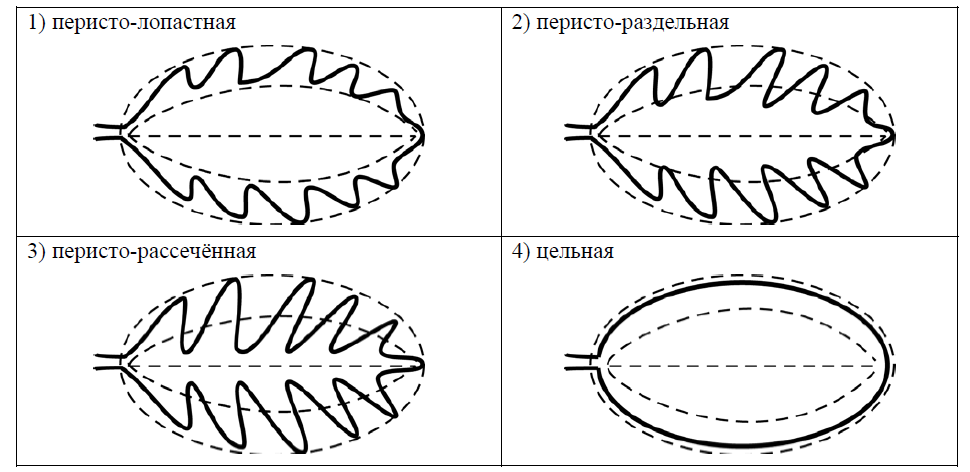 Б. Жилкование листа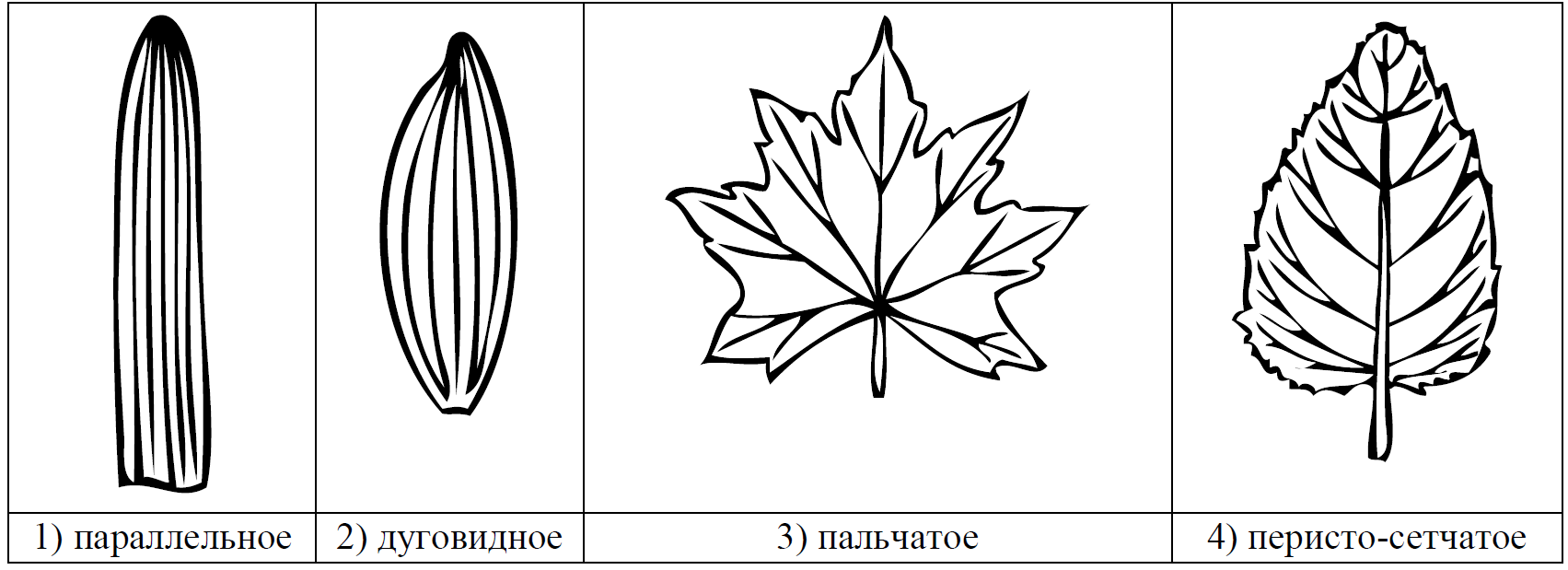 В. Тип листа по соотношению длины и ширины листовой пластинки (без черешка) и по расположению наиболее широкой части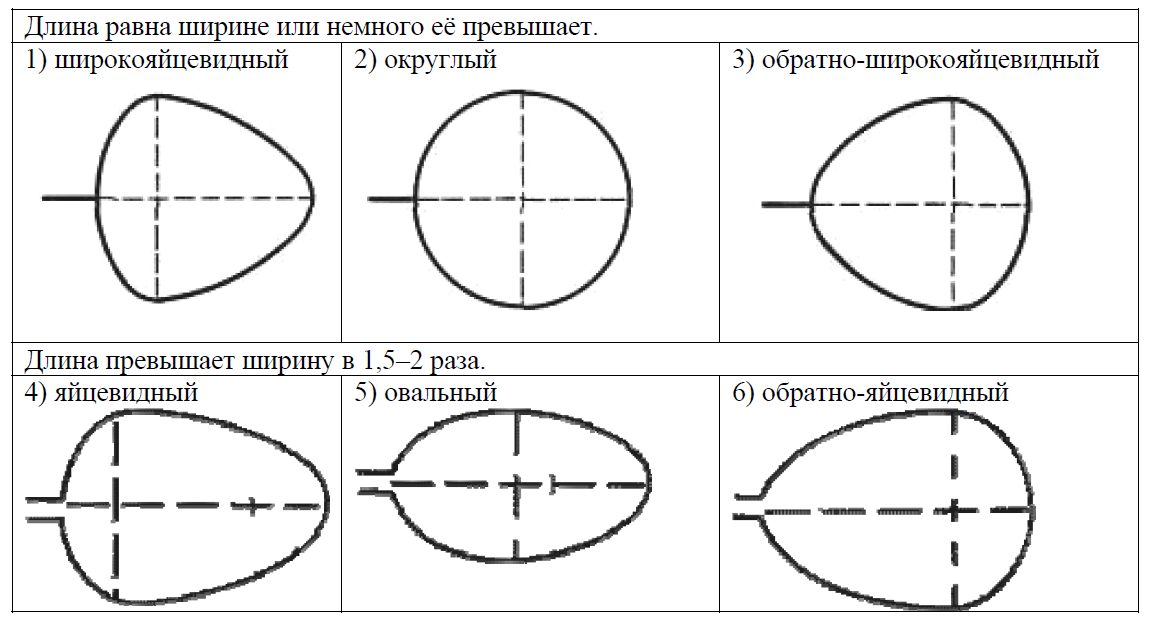 Впишите в таблицу номеравыбранных ответов под соответствующими буквами.Ответ.   6   Какие из перечисленных почек имеют зачатки соцветий и цветков?
1) вегетативные
2) генеративные
3) семяпочки
4) придаточные

Ответ.____   7   Рассмотрите рисунок растительной клетки (рис. 1). Какая структура клетки обозначена на рисунке буквой А?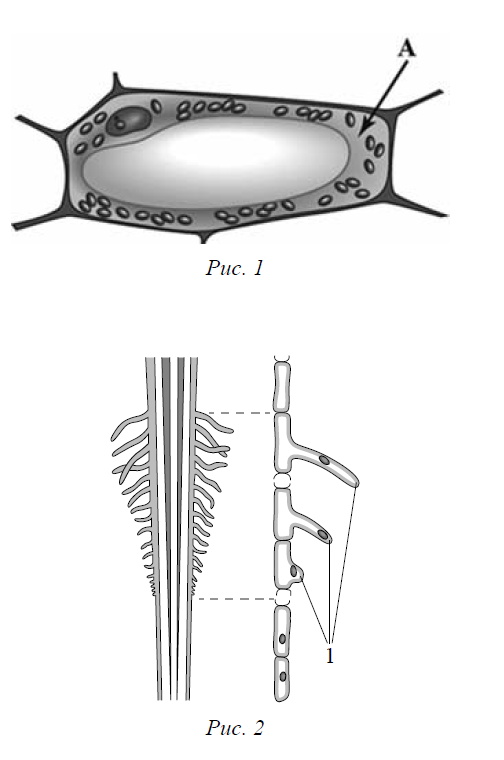 Ответ. _________________________________Каково значение этой структуры в жизнедеятельности клетки?Ответ. ________________________________________________________________________Наталья рассмотрела строение молодого корня фасоли под микроскопом и сделала рисунок (рис. 2). Что она изобразила на рисунке под цифрой 1?Ответ. _________________________________   8   Светлана хорошо знала об опыте английского химика Джозефа Пристли, проведённого им в конце ХVIII в. Она решила его повторить. Для этого Светлана взяла два стеклянных колпака. В один поместила горящую свечу, а в другой – свечу и комнатное растение. Оба демонстрационных объекта она поставила на подоконник. Через некоторое время Светлана наблюдала произошедшее изменение.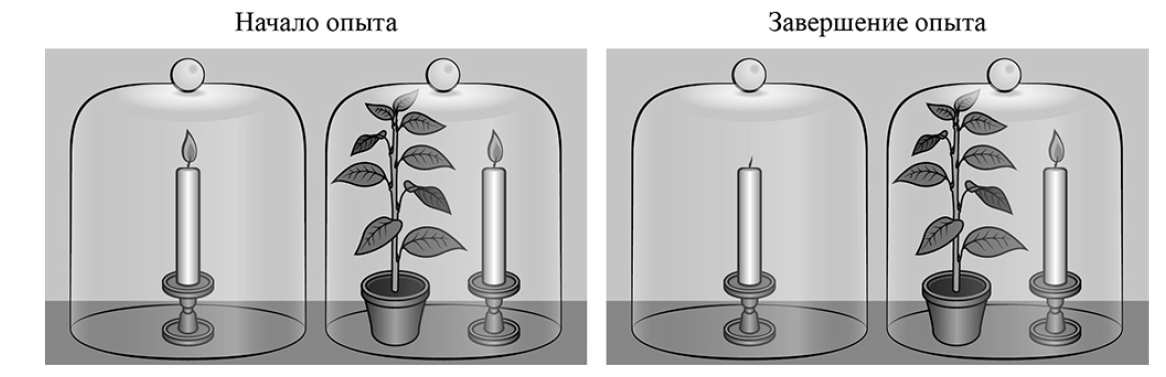 8.1. Какое явление исследовала Светлана, проводя данный опыт?Ответ._____________________________________________________________________Чем условие опыта в первом стеклянном колпаке отличается от второго?Ответ.________________________________________________________________________________________________________________________________________________8.2. Какой вывод можно сделать по результату опыта? Обоснуйте свой ответ.Ответ.________________________________________________________________________________________________________________________________________________   9   Используя приведённую ниже таблицу, ответьте на вопросы.Условия прорастания семян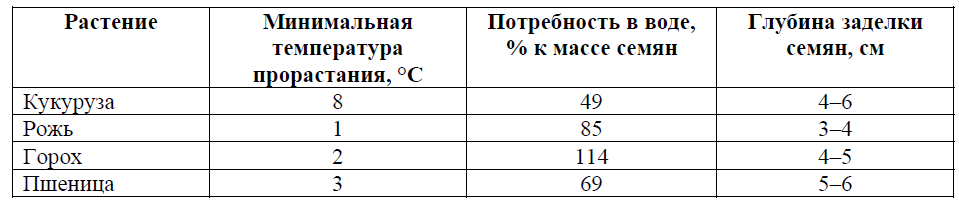 Какое растение из перечисленных в таблице самое холодоустойчивое, а какое самое теплолюбивое?Ответ. ______________________________Семена какого растения из перечисленных в таблице заделывают на глубину 5–6 см?Ответ. ______________________________Для прорастания семян какого растения из перечисленных в таблице необходимо больше всего воды?Ответ. ______________________________  10  Растения по-разному относятся к свету, теплу и влаге, и это учитывается цветоводами при разведении различных растений. Опишите особенности растений кислицы и фаленопсиса, которые необходимо учитывать при их разведении в домашних условиях, используя для этого таблицу условных обозначений.Условные обозначения: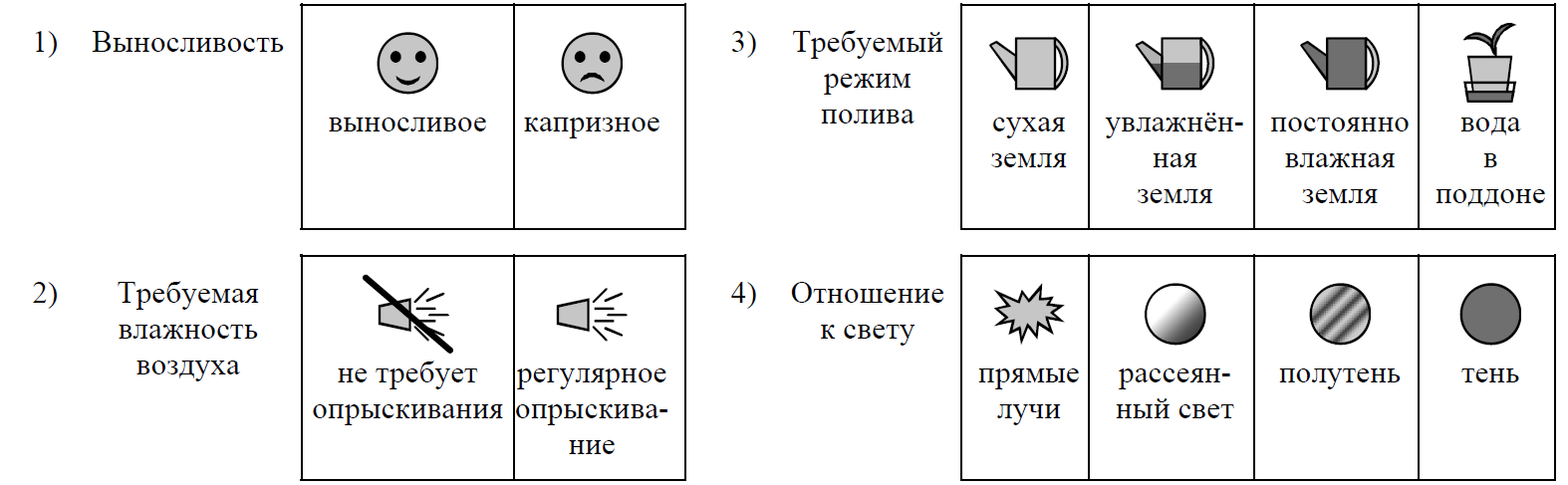 Характеристики: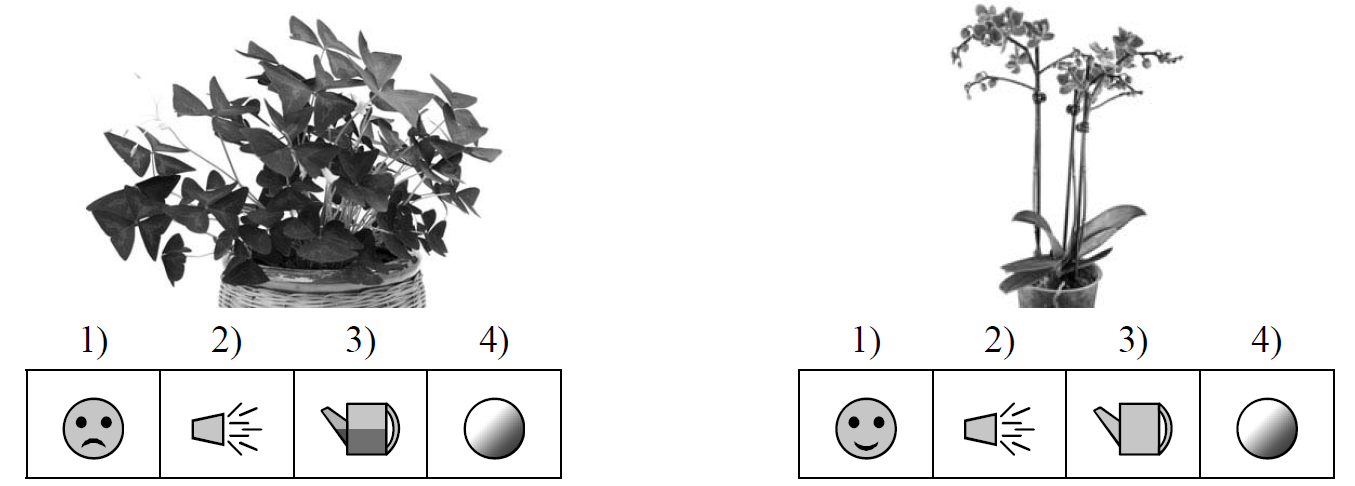 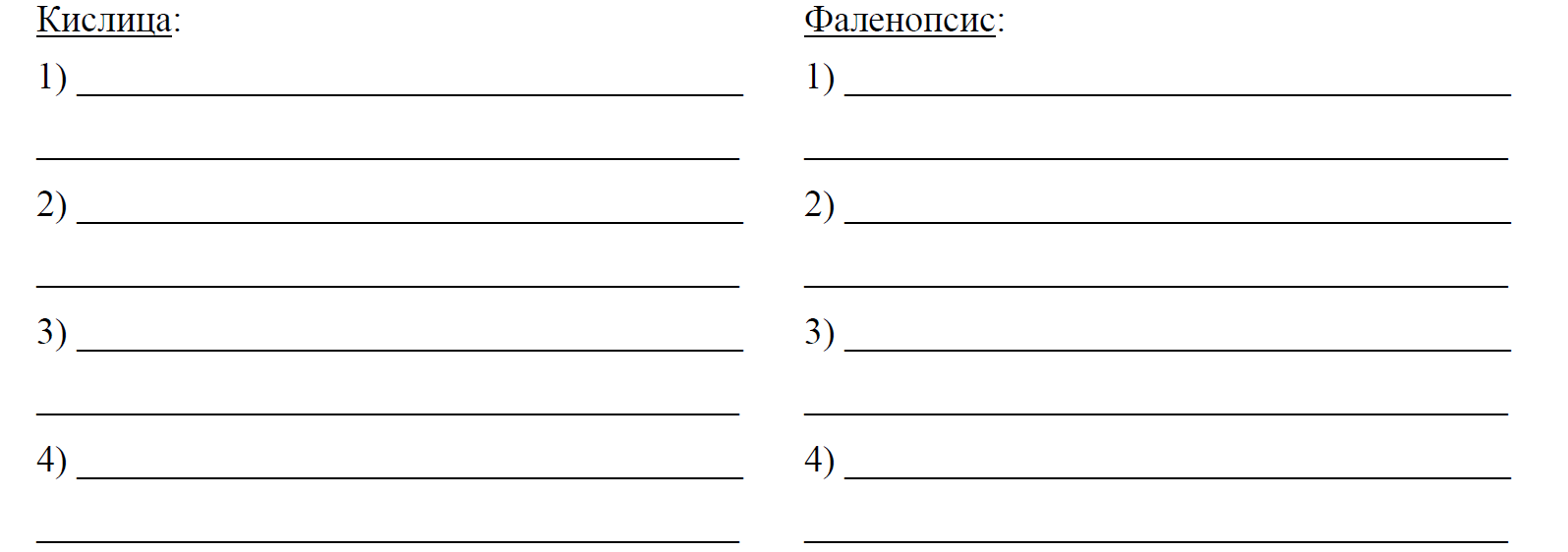 По каким позициям из приведённых в описании эти растения имеют одинаковые характеристики?Ответ.________________________________________________________________________________________________________________________________________________ЦелоеЧасть Образовательная ткань Камбий ... Древесинные волокнаАБВАБВ